Reformierte Kirchen Bern-Jura-SolothurnSuchergebnisse für "Missbrauch"Autor / TitelJahrMedientypSignatur / Standort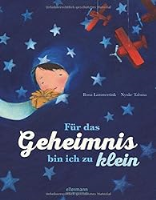 Lammertink, IlonaFür das Geheimnis bin ich zu klein2018BilderbuchSexuelle Prävention